DADOS PESSOAISNome Completo: _________________________________________________Cargo Pretendido: ________________________________________________Data de Nascimento: __/__/____Estado Civil: (  )Casada/o	(   )Solteira/o	(   )Viúva/oFilhas/os:	(  )Sim	 (   )Não	Quantos: ______	Nacionalidade:(   )Brasileira/o	(   )Outra:_____________________________ENDEREÇO RESIDENCIALRua: ____________________________________ nº: ____ complemento:____ Bairro: _________________________________________________________Cidade: ______________________ UF: _____CEP: _____________-______CONTATOTelefone: ()_____.______	Celular: ()_____._____E-mail: ___________________________@___________DOCUMENTAÇÃOHabilitação: ________________	Categoria:(   )A	(   )B	(   )C	(   )D	(   )ERG: ______________________		CPF: ______.______.______-____ENSINO MÉDIOInstituição de Ensino:Ano de conclusão:ENSINO SUPERIOR Curso:Instituição de Ensino:Ano de início:Ano de conclusão:Assunto da Dissertação:ESPECIALIZAÇÃO / MESTRADO / DOUTORADOÁrea:Nível:Instituição de Ensino:Ano de início:Ano de conclusão:Assunto:EXPERIÊNCIA PROFISSIONALDescreva as três experiências profissionais que consideras mais relevanteExperiência Profissional1Organização:
Cargo:Data de início:Data de saída:Principais atividades:Motivo da saída:Experiência Profissional2Organização:Cargo:Data de início:Data de saída:Principais atividades:Motivo da saída:Experiência Profissional3Organização:Cargo:Data de início:Data de saída:Principais atividades:Motivo da saída:IDIOMASIdioma 1Nível de leitura:Nível de conversação:Nível de escrita:Idioma 2Nível de leitura:Nível de conversação:Nível de escrita:EXPERIÊNCIA EM ASSESSORIAS/CURSOS/PALESTRASPARTICIPAÇÃO EM CURSOS, PALESTRAS E EVENTOSCONHECIMENTOS EM INFORMÁTICAMúltiplaescolha(   )Excel	(   )Word	(   )Power Point	(   )Internet Explorer(   )Outros: ____________________________________________________________________________________________________________________________________________________________________________________OUTRAS INFORMAÇÕESAcrescente aqui outras informações que consideras relevante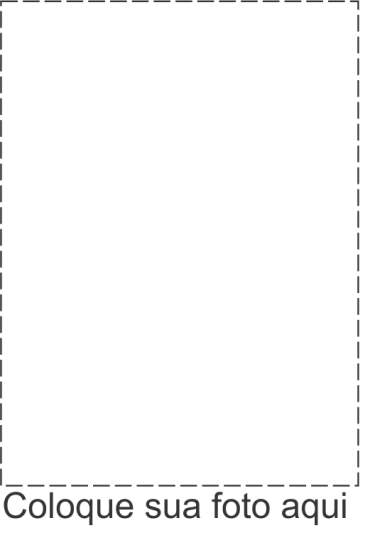 